Могут ли родители сами исправить речь своего ребенка?Несомненно, трудно переоценить роль матери или других близких людей в развитии речи ребенка. В настоящее время появилась масса книг, помогающих родителям развивать речь ребенка, например Максаков А.И. и Тумакова Г.А. «Учите, играя»; Фомичева М.Ф. «Воспитание у детей правильного произношения»; Швайко Г.С. «Игры и игровые упражнения для развития речи». Иногда бывает достаточно привлечь внимание ребенка к правильному произнесению звука, чтобы получить положительный эффект.В других случаях предварительно необходимо развить артикуляционную мускулатуру с помощью артикуляционной гимнастики (узнайте у логопеда как правильно ее выполнять).Однако если, несмотря на ваши усилия, ребенок в течение месяца занятий так и не научился правильно произносить звуки, лучше всего обратиться к логопеду. Дальнейшие попытки исправить произношение могут усугубить проблему, например, закрепить у ребенка неправильное произношение или вовсе отбить охоту заниматься.Особое внимание уделяйте собственной речи, т.к. для детей в возрасте от 1 года до 6-ти лет речь родителей является образцом для подражания и служит основой последующего речевого развития.Важно придерживаться следующих правил:- нельзя «сюсюкать» с ребенком, т.е. говорить лепетным языком или искажать звукопроизношение, подражая речи ребенка; - желательно, чтобы ваша речь была всегда четкой, умеренной по темпу; - общаясь с ребенком, не перегружайте свою речь труднопроизносимыми для детей словами, непонятными выражениями, оборотами. Фразы должны быть достаточно простыми. Перед чтением книжки, сказки новые, незнакомые слова, встречающиеся в тексте, нужно не только объяснить ребенку в доступной его пониманию форме, но и проиллюстрировать: рассмотрите яркую картинку и т.п.- ребенка нельзя наказывать за ошибки в речи, передразнивать его или раздраженно поправлять.Полезно читать детям стихотворные тексты, соответствующие их возрасту.  Станет ли мой ребёнок "как все"?Родители часто спрашивают, сможет ли ребенок исправить все имеющиеся нарушения. Результат коррекционной работы зависит от многих факторов: степени выраженности нарушений, наличия сопутствующих заболеваний, своевременности оказания помощи и регулярности занятий, комплексности воздействия, заинтересованности самого ребенка и родителей в исправлении нарушений. Во многих случаях процесс коррекции занимает не один год и требует большого терпения от всех участников процесса. Дети с нарушениями развития, безусловно, нуждаются в квалифицированной помощи коррекционного педагога. Но и вне меньшей степени они нуждаются в адекватной помощи родителей. При отсутствии достаточно эффективной и ранней диагностики развития ребенка, именно родители должны, заподозрив отставание или нарушение развития ребенка, обратиться за помощью к специалистам и сами активно включится в работу. Ведь никто лучше мамы и папы не найдет подхода к ребенку и никто так не заинтересован в конечном результате.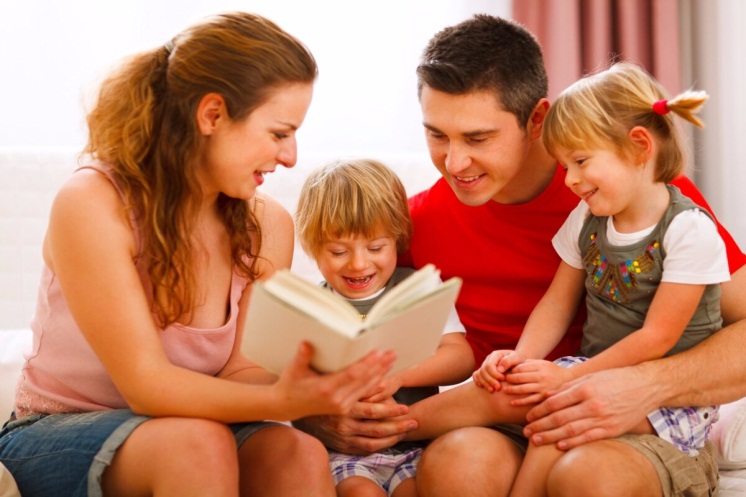 